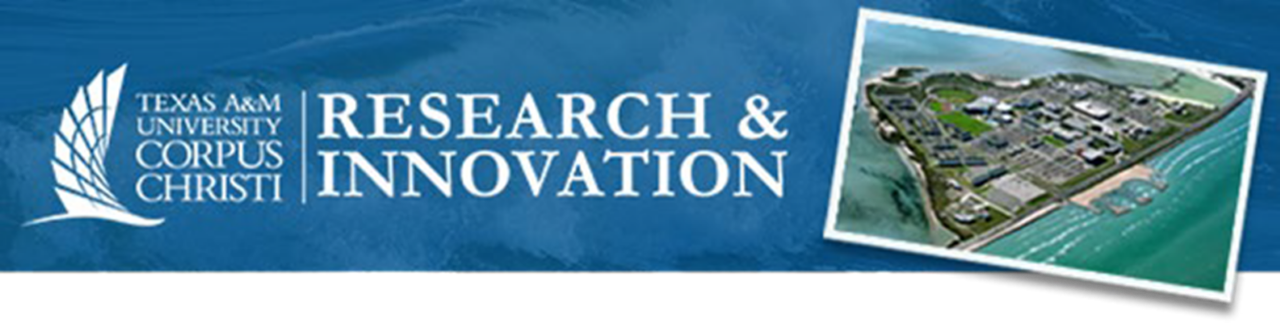 NEW PROGRAM: GRANT SCHOLARSApplication Deadline: August 28, 2023, 5:00 p.m. CentralOverview: The Office of Research Development is pleased to offer a new comprehensive orientation to grant development, from foundational concepts to complete research proposals. The content will be delivered as an online, asynchronous course to assist new faculty, as well as faculty who desire more depth and/or breadth of knowledge, peer support for advancing their research agendas, etc. The course is available primarily for tenure-track faculty, but other faculty will be considered if funding and space permit. The course will take place during Fall 2023 and Spring 2024, and the timeline avoids return weeks and holidays.In parallel with the course content, the program will offer participants a cohort to help them develop and complete research grant applications. Additional information regarding areas such as developing a research agenda, research methods, statistical analysis, evaluation, etc., will also be available for discussion online. The program content and timeline are outlined below:Module 0: Course Overview (week of 9/6/23)Module 1: Taxonomy and Concepts (week of 9/11/23 – week of 10/2/23)Module 2: Applying Knowledge I: Analyzing Funding Opportunities (week of 10/9/23 – week of 11/13/23)Module 3: Internal (TAMU-CC) Pathways to External Funding (week of 11/20/23 – week of 11/27/23) Module 4: Applying Knowledge II: Nuts and Bolts (week of 1/15/24 – week of 2/12/24)Module 5: Applying Knowledge III: Document Design (week of 2/19 – week of 3/4/24)Module 6: Partnerships and Collaboration (week of 03/18/24 – week of 03/25/24)Module 7: Reporting (week of 4/1/24 – 4/8/24)Stipends: Stipends of $750 will be paid to Grant Scholars who complete Modules 1-3 by 11/27/23. An additional stipend of $750 will be paid to Grant Scholars who complete Modules 4-7 by 4/8/24. A limited number of spaces is available. Requirements: Participants will be responsible for developing research grant proposals, presenting class briefings and posting to the discussion boards, as well as delivering reviews of available resources on the course topics. The schedule of modules (above) is flexible to accommodate busy participants, but all Grant Scholars are expected to remain “on track” such that all are working within the same module at any given time. This will permit discussions, peer reviews, etc.Applications: Complete applications must be submitted via email with the subject line “Grant Scholars Application” to garth.clayton@tamucc.edu by the deadline stated above. Incomplete applications cannot be considered. No cover sheet is required. All components must employ one-inch margins and single-spaced text in a font no smaller than 11 point. Applications must include:Applicant CV;Summary research agenda/area of research focus (no more than two pages);Research accomplished/ongoing to date, including any previous participation in any research activity (i.e., as a graduate assistant, “other professional,” etc. (one page description/summary, including sponsor agency/ies);Statement of interest, i.e., why are you interested in this program, and how will it advance your research plans? (one page) Deliverables, i.e., what will be accomplished/completed/submitted during the program (signed by the applicant and her/his department chair)? (one page)Please address questions to Garth Clayton, PhD, at garth.clayton@tamucc.edu